Профиль готовности к обучению в школе группы №_3, № 7____Дата заполнения  _октябрь 2011 г.май 2012 г.Индекс готовности__26, 32___________________Уровень школьной готовности: высокий, выше среднего, средний, ниже среднего, низкийОбозначения универсальных учебных действий (УУД)Анализ результатов диагностики готовности детей к обучению в школеЛичностные УУДМ – мотивы ученияОШ – отношение к школеОС – отношение к себеРегулятивные УУДПЗ – принятие задачиПРД – произвольная регуляция деятельностиВН – вводные навыкиГН – графический навыкСК – моторикаПознавательные УУДУО – уровень обобщений (логическое мышление)ЗА – зрительный анализ (образное мышление)ВП – вербальная памятьОб – обучаемостьКоммуникативные УУДОД – отношение к детямВсего выпускников46 детей46 детей46 детей46 детей46 детейУровниНачало учебного годаНачало учебного годаКонец учебного годаКонец учебного годаДоля выпускников, освоивших образовательную программуУровниКоличество детей%Количество детей%Доля выпускников, освоивших образовательную программуВысокий12%1328%65%Выше среднего613%1737%65%Средний3474%1635%35%Ниже среднего511%00Низкий0000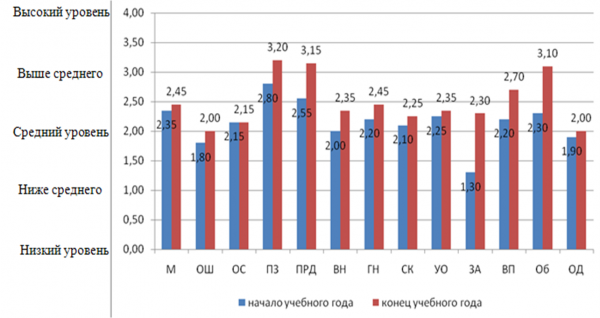 